Publicado en Madrid el 14/11/2017 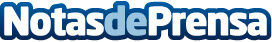 La pequeña empresa ya no tiene excusa para no adaptarse al mercado digitalGracias al proyecto Transmedia "Evoluciona…", las empresas, pymes, negocios y autónomos dispondrán información y los recursos necesarios para potenciar su Transformación DigitalDatos de contacto:Jesús García Fernández669604132Nota de prensa publicada en: https://www.notasdeprensa.es/la-pequena-empresa-ya-no-tiene-excusa-para-no Categorias: Marketing E-Commerce Digital http://www.notasdeprensa.es